Dysgu sgiliau ymdopi 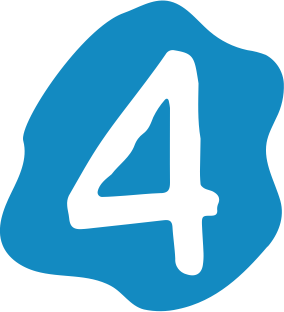 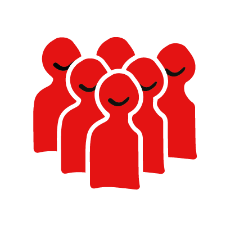 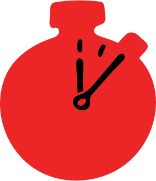 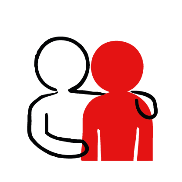 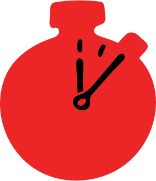 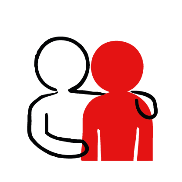 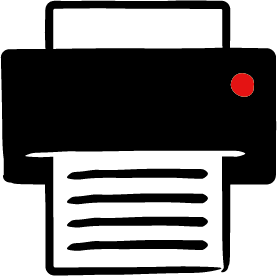 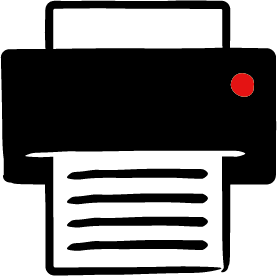 Amcanion dysguCofio rhai sgiliau ymdopi symlDeall rhai ffyrdd y gallwn ofalu amdanom ni ein hunain ac eraillTrosolwgYn y gweithgaredd hwn, bydd y dysgwyr yn defnyddio cardiau sy’n dangos sgiliau ymdopi, er mwyn iddyn nhw allu ymdopi’n well mewn digwyddiad cymorth cyntaf. Byddan nhw'n symud o gwmpas yr ystafell, gan stopio i actio neu feimio’r sgìl ymdopi 
ar eu cerdyn. Wedyn bydd dysgwr arall yn dyfalu beth allai’r sgìl ymdopi fod. ParatoiArgraffwch ddigon o’r cardiau sgiliau ymdopi ar gyfer y grŵp a thorrwch nhw allan. Ar gyfer grwpiau mwy, efallai y bydd angen i chi argraffu mwy nag un set o gardiau, felly efallai y bydd gan rai dysgwyr yr un cardiau ar draws y grŵp.  Tynnwch sylw’r dysgwyr at y rheolau sylfaenol ar gyfer y sesiwn neu sefydlwch reolau sylfaenol. Sicrhewch fod y dysgwyr yn cael cyfleoedd i ofyn cwestiynau a bod ganddynt ffordd o ofyn cwestiynau’n ddienw os byddant yn dymuno gwneud hynny. 
I gael arweiniad ar sut i wneud hynny, darllenwch y canllawiau Creu amgylchedd dysgu diogel, cynhwysol a chefnogol.Sut mae cynnal y gweithgareddTrafodwch y term ‘sgìl ymdopi’ – beth mae’r grŵp yn credu mae hyn yn ei olygu? Gallech ei ddiffinio fel: rhywbeth y gallwn ni ei wneud i’n helpu i beidio â chynhyrfu mewn sefyllfa sy'n anodd neu'n llawn straen. Sut gallen nhw ddefnyddio sgìl ymdopi? Ydyn nhw’n gallu rhoi enghraifft o sut maen nhw’n ymdopi mewn sefyllfaoedd heriol?Rhannwch y cardiau, un i bob plentyn. Gofynnwch iddyn nhw ddarllen eu cerdyn a meddwl am ffordd o gyfleu’r sgìl ymdopi hwn i rywun arall heb siarad. Pa symudiadau y gallen nhw eu meimio? Gofynnwch i’r grŵp sefyll a symud o gwmpas yr ystafell. Ar ôl ychydig eiliadau, dywedwch: “tri, dau, un...rhewi!”Gofynnwch i’r dysgwyr droi at y person sydd agosaf atyn nhw a labelu eu hunain fel ‘A’ a ‘B’. Bydd ‘A’ yn rhannu ei sgìl ymdopi â ‘B’ drwy ei actio neu ei feimio. Bydd ‘B’ yn ceisio dyfalu beth yw’r sgìl ymdopi a bydd ‘A’ yn dweud beth sydd ar ei gerdyn. Wedyn, bydd ‘B’ yn cymryd tro i rannu ei sgìl ymdopi hefyd. Rhyngddynt, gallant drafod pob sgìl ymdopi a ph’un a yw’n sgìl da i’w ddefnyddio am gyfnod byr neu hwy. Gofynnwch iddynt drafod a allai eu sgìl fod yn ddefnyddiol neu’n effeithiol er mwyn eu helpu i ymdopi â sefyllfa ac, 
os felly, pryd. Gwnewch hyn sawl gwaith nes bod y grŵp wedi cael cyfle i rannu eu sgiliau ymdopi mewn ychydig yn rhagor 
o barau.Gweithgareddau sy’n ymestyn ac yn herio:Rhowch gyfle i’r dysgwyr ychwanegu eu sgiliau ymdopi eu hunain at y cardiau yn y ddau le gwag. Pa sgiliau ymdopi eraill maen nhw’n gwybod amdanyn nhw sy’n helpu pobl i beidio â chynhyrfu mewn sefyllfaoedd heriol? Cyfeiriwch yn ôl at y straeon yn y cyflwyniad PowerPoint Creu cynllun gweithredu peidio â chynhyrfu a bod yn garedig, neu unrhyw un o’r fideos sgiliau cymorth cyntaf. Gofynnwch i’r dysgwyr restru ychydig o sgiliau ymdopi 
y gallai pob person eu defnyddio i beidio â chynhyrfu yn eu gwahanol sefyllfaoedd. Gallant ddefnyddio’r rhai sydd 
ar y cardiau neu unrhyw rai ychwanegol y gallan nhw feddwl amdanynt. Trafodwch eu rhestrau a pham maen nhw'n credu bod y sgiliau ymdopi hynny’n dda. Crynhoi 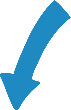 Anogwch y dysgwyr i fyfyrio ar y sgiliau ymdopi y gallen nhw eu defnyddio yn eu bywydau eu hunain. Anogwch nhw i fyfyrio ar y sgiliau ymdopi sydd ganddyn nhw, a’r sgiliau newydd y gallen nhw ddechrau eu defnyddio pan fydd angen help arnyn nhw.